МУНИЦИПАЛЬНЫЙ ОТДЕЛ УПРАВЛЕНИЯ ОБРАЗОВАНИЕМ МО КРАСНОУФИМСКИЙ ОКРУГП   Р   И   К   А   Зот 05.02.2021 года                                      г. Красноуфимск                                              №  44Об организации и проведениинаучно-практической конференции среди обучающихся 4 -6 классов в 2020/2021 учебном году	В соответствии с письмами Министерства образования и молодежной политики Свердловской области № 02-01-81/13340 от 23.11.2020 «О порядке проведения научно-практической конференции обучающихся Свердловской области в 2020/2021 учебном году», № 02-01-81/14632 от 17.12.2020 «Об изменениях в проведении Научно-практической конференции обучающихся Свердловской области в 2020/2021 учебном году», на основании Положения о научно-практической конференции обучающихся Свердловской области, утвержденного Министром образования и молодежной политики  Свердловской области от 30.01.2020, с целью создания условий для развития интеллектуального творчества учащихся, привлечения их к исследовательской практической деятельности	ПРИКАЗЫВАЮ:	1. Организовать и провести научно-практическую конференцию среди обучающихся 4 – 6 классов в три этапа:          - 1 этап – школьный -  с 05.02.2021г. – 10.02.2021г.          - 2 этап - муниципальный заочный – с 15.02.2021г. – 22.02.2021г.          - 3 этап – муниципальный очный – 12.03.2020г.	2. Утвердить:            2.1. Положение о научно-практической конференции обучающихся МО Красноуфимский округ (Приложение №1)            2.2.  Состав экспертной комиссии (Приложение №2).	3. Руководителям образовательных организаций МО Красноуфимский округ:    3.1.  Обеспечить подготовку и участие обучающихся 4-6 классов в научно-практической конференции.    3.2. Направить педагогов, которые входят в состав экспертной комиссии (приложение № 2) на проверку муниципального заочного этапа 15 февраля 2021 года в МОУО МО Красноуфимский округ в 10.00 час. 	4. Бухгалтерии МОУО МО Красноуфимский округ выделить денежные средства на организацию научно-практической конференции обучающихся и поощрение участников согласно смете (Приложение №3).  5. Контроль над исполнением приказа возлагаю на заведующего РИМЦ А.В. Верзакову. Начальник  МОУОМО Красноуфимский округ                                                                              Н.А. ГибадуллинаПриложение №1к приказу  от 05.02.2021г. № 44«Об организации и проведениинаучно-практической конференции обучающихся 4-6 классов в 2020/2021 учебном году»ПОЛОЖЕНИЕ о научно-практической конференции обучающихся МО Красноуфимский округОбщие положенияНастоящее Положение определяет порядок организации и проведения научно-практической конференции гуманитарной и обществоведческой направленности для обучающихся образовательных организаций Свердловской области, осуществляющих образовательную деятельность по программам общего образования (далее Конференция), её организационное, методическое и финансовое обеспечение, порядок участия в Конференции и определения победителей и призёров.Настоящее Положение разработано в соответствии с Федеральным законом «Об образовании в Российской Федерации» от 29 декабря 2012 г. № 273-ФЗ, нормативными документами Министерства образования и молодёжной политики Свердловской области, государственного автономного нетипового образовательного учреждения Свердловской области «Дворец молодёжи» (далее - ГАНОУ СО «Дворец молодёжи»), государственного автономного образовательного учреждения дополнительного профессионального образования Свердловской области «Институт развития образования» (далее - ГАОУ ДПО СО «Институт развития образования»).Конференция проводится в рамках мероприятий согласно перечню значимых мероприятий в сфере образования, выполняемых государственными автономными и бюджетными учреждениями Свердловской области, подведомственными Министерству образования и молодёжной политики Свердловской области.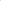 Общее руководство подготовкой и проведением Конференции осуществляет областной оргкомитет, в состав которого входят специалисты ГАНОУ СО «Дворец молодёжи» и ГАОУ ДПО СО «Институт развития образования».Основным этапом Конференции является очная защита исследовательских проектов гуманитарной и обществоведческой направленности. Защита исследовательских проектов обучающихся — региональное мероприятие, преемник регионального конкурсного мероприятия, проводимого в рамках областного фестиваля «Юные интеллектуалы Среднего Урала» с 2003 года.Конференция проводится с целью развития познавательных интересов и научно-исследовательской деятельности обучающихся в рамках гуманитарной и обществоведческой направленности, выявления и поддержки интеллектуально и творчески одаренных школьников в области научной, исследовательской, творческой (художественной) и социально значимой деятельности.Задачи:- активизация и развитие познавательных и исследовательских интересов обучающихся в предметных областях и сферах деятельности гуманитарной и обществоведческой направленности; - повышение качества образования через различные формы интеграции основного и дополнительного образования путем привлечения к работе с детьми и молодежью ученых и специалистов носителей научной культурно-профессиональной традиции и формирование связей учреждений общего среднего образования и учреждений высшего профессионального образования; - знакомство обучающихся с ведущими научными школами и учеными Свердловской области, достижениями и проблемами фундаментальной и прикладной науки, повышение интереса к российской и региональной культуре; - вовлечение обучающихся в поисково-исследовательскую деятельность, приобщение к решению задач, имеющих практическое значение для развития науки, экономики, культуры и искусства Уральского региона; - мониторинг развития проектно-исследовательской деятельности обучающихся Свердловской области в сфере гуманитарных и общественных наук; - выявление лучших проектно-исследовательских работ школьников, которые могут быть рекомендованы к участию в конкурсах, олимпиадах и других мероприятиях исследовательского и проектного характера на федеральном и международном уровнях.Порядок проведения КонференцииКонференция состоит из трех последовательно проводимых этапов:I. Школьный этап – 05.02.- 10.02.2021; II. Муниципальный этап (заочный) – 15.02. – 22.02.2021;III. Муниципальный этап (очный) – 12.03.2021.На I этапе могут представлять работы все желающие из числа обучающихся 4-6-х классов общеобразовательных организаций всех типов и видов.Участниками II этапа являются победители и призеры I этапа. На данном этапе проводится экспертиза проектов – победителей и призеров I этапа.В муниципальный оргкомитет (РИМЦ МОУО) в срок не позднее 12 февраля 2020 года для участия во II этапе направляются:протоколы работы жюри, заверенные директором и печатью;заявка на участие во II этапе от ОО, заверенная руководителем и печатью ОО (Приложение №1 к Положению);работы победителей с двумя рецензиями;перечень необходимых для защиты технических средств и оборудования. Оргкомитет определяет необходимый проходной балл для участия в III этапе по итогам заочного этапа по каждой секции.Оргкомитет определяет количество участников и тематику секций III этапа Конференции на основе результатов экспертной оценки поступивших работ. На очную защиту приглашаются авторы, набравшие необходимый проходной балл на заочном туре. Протокол экспертизы заочного муниципального этапа оргкомитет направляет в образовательные организации и выкладывает на официальный сайт МОУО МО Красноуфимский округ.Оргкомитет определяет необходимый балл за заочный тур для участия в очном туре III этапа по каждой секции в зависимости от числа поступивших работ.Оргкомитету предоставляется право на определение тематики и количества секций на очном туре III этапа, в рамках направлений, указанных в п. 5 настоящего Положения (на основе содержания и количества поступивших работ).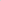 Для выступления на очном туре защиты исследовательских проектов в рамках научно-практической конференции докладчику предоставляется до 7 минут, для ответа на вопросы — 3 минуты. Очный этап пройдет в дистанционном формате на платформе google.meet отдельно по каждой секции. Работы победителей (1 место) III этапа по каждой секции направляются на региональный заочный/отборочный этап (апрель-май 2021 г.)Максимальная оценка за этап — 100 баллов, из них максимальный балл за заочный тур — 40, очная защита -  60 баллов.2.2. В рамках Конференции на каждом этапе проводятся защита исследовательских проектов обучающихся общеобразовательных учреждений всех видов и типов. 2.3. В Конференции принимают участие индивидуальные проекты, а также проекты, выполненные авторскими коллективами (не более двух авторов). При представлении работы двумя авторами необходимо отразить вклад каждого из них на этапах сбора, обработки и интерпретации материала.3. Содержание защиты исследовательских проектов3.1. Для участия в защите в рамках Конференции принимаются следующие виды учебных проектных работ:* исследовательский (научно-исследовательский) проект,  основной целью которого является проведение исследования, предполагающего получение в качестве результата научного или научно-прикладного продукта (статьи/публикации, отчета, аналитического обзора или записки, заявки на научный грант, методического пособия и т.п.); 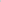 * творческий проект это самостоятельная или коллективная работа учащихся, предусматривающая создание готового изделия или получение общественного полезного результата, и содержащая субъективную или объективную новизну; * социальный проект — это индивидуальная или коллективная деятельность учащихся, направленная на приобщение детей к общественной деятельности, достижение социально значимой цели, поддержание духовных и материальных ценностей в условиях современного социума; 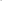 * прикладной проект - основной целью которого является решение прикладной задачи; результатом такого проекта может быть разработанное и обоснованное проектное решение, бизнес-план или бизнес-кейс, изготовленный продукт или его прототип и т.п.; * инновационные проекты авторский вариант решения стратегической задачи, результатом которой является инновационный продукт, готовый к распространению.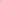 Тематика проектов призвана отражать культурные и общественно-политические события всероссийского и регионального масштаба (Год науки и технологии), актуальные проблемы социально-экономического, общественно-политического, социокультурного и гуманитарного характера. Проект должен свидетельствовать о том, что выполненная работа способствовала развитию интеллектуального и творческого потенциала обучающегося, формированию навыков самостоятельной исследовательской деятельности.Работы, представленные к защите, должны быть также направлены на развитие поликультурной коммуникации, ориентированы на общечеловеческие культурные ценности; отражать культурно-исторические, памятные события и даты года. 3.2. Работы реферативного характера, не содержащие элементов самостоятельного исследования, к участию в защите не рекомендуются.3.3. Оценка работ осуществляется в соответствии с критериями (п. 4 настоящего Положения).Представленные проекты рассматриваются по следующим направлениям: Гуманитарное: лингвистическая (Лингвистика. Иностранные языки), филологическая (Русский язык. Литературоведение. Литературное творчество), историческая (История. Краеведение. Этнография. Археология);Общественно-политическое: секция патриотической направленности, науки об обществе (Педагогика. Психология. Социология. Обществознание. Философия. Право. Политология), безопасность и профилактика негативных явлений в обществе (Основы безопасности жизнедеятельности. Информационная безопасность. Воспитание. Социальная экология);Социально-экономическое: экономика и управление (Экономика. Менеджмент. Маркетинг), техническое творчество и инжинерные разработки (Информационные технологии. Разработка игр. Новые технологии в производстве. Архитектура и строительство. Природопользование) и предпринимательская деятельность;Социокультурное: культурологическая и искусствоведческая (Культурное наследие. Народные ремесла. Искусствоведение. Топонимика), здоровый образ жизни (Медицина. Физиология. Валеология), дизайн и декоративно-прикладное искусство (Культура дома. Дизайн. Декоративно-прикладное творчество).            4. Критерии оценки работ4.1. Критерии оценки содержания проекта (36 баллов): - целеполагание; - анализ области исследования; - методика исследования; - качество результата; - самостоятельность, индивидуальный вклад в исследование.4.2. Критерии оценки оформления и структуры исследовательских проектов (4 балла):- титульный лист; - оглавление; - введение; - основная часть (возможно деление на главы, разделы; их названия); - заключение; - библиография (список литературы);-  приложения.Представленный на заочный тур муниципального этапа проект должен содержать: оглавление, введение, основную часть, заключение, список использованных источников и литературы, приложения (по желанию автора(ов).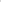 Титульная страница должна содержать фамилию, имя, отчество участника Конференции, регион, город, название образовательной организации (школы); тему проекта; фамилию, имя, отчество научного руководителя (при наличии), направление проекта.В оглавление включаются основные заголовки работ и соответствующие номера страниц.Введение должно включать в себя формулировку проблемы (предмета) исследования, отражать актуальность темы, определение целей и задач, поставленных перед исполнителем работы, краткий обзор используемой литературы и источников, степень изученности данного вопроса, характеристику личного вклада автора работы в решение избранной проблемы.Основная часть должна содержать информацию, собранную и обработанную исследователем: описание основных рассматриваемых фактов, характеристика методов решения проблемы; сравнение известных автору старых и предлагаемых методов решения; обоснование выбранного варианта решения (эффективность, точность, простота, наглядность, практическая значимость и т.д.). Основная часть делится на главы, разделы, желательно их назвать.В заключении в лаконичном виде формулируются выводы и результаты, полученные автором (с указанием, если возможно, направления дальнейших исследований и предложений по возможному практическому использованию результатов исследования).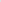 В список литературы заносятся публикации, издания и источники, использованные автором. Информация о каждом издании должна включать в строгой последовательности: фамилию, инициалы автора, название издания, выходные данные издательства, год издания, № выпуска (если издание периодические), количество страниц. Все издания должны быть пронумерованы и расположены в алфавитном порядке.Работа может содержать приложения с иллюстративным материалом (рисунки, схемы, карты, таблицы, фотографии и т.п.), которые должны быть связаны с основным содержанием.4.3. Критерии оценки представления (защиты) (60 баллов): - соответствие представления содержанию работы; - качество доклада: структура (предъявление в представлении всех составляющих частей работы), логика, доступность изложения, грамотность и научность речи докладчика, соблюдение регламента; - уровень владения материалом: репродуктивный, продуктивный; - эффективность взаимодействия с аудиторией: ответы на вопросы, диалог, дискуссионность; - уровень мультимедийного сопровождения: соответствие презентации содержанию работы и содержанию доклада, качество оформления презентации.5. Требования к оформлению работ- Нумерация страниц (внизу справа); - шрифт Times New Roman (размер шрифта - 14, межстрочный интервал - 1,5);- выравнивание (по ширине); - параметры страницы, поля: верхнее 2 см, нижнее -1,5 см, левое - 2 см, правое -  1,5 см.6. Подведение итогов и награждение победителейПобедители и призеры определяются по результатам работы секций:1 место — победитель, 2 и 3 место — призёры. Участники, занявшие призовые места, награждаются дипломами.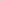 Участники III этапа Конференции получают свидетельство участника. Оргкомитет имеет право учреждать специальные номинации.Педагоги, подготовившие победителей и призеров - участников защиты проектов, награждаются благодарственными письмами.Приложение № 1Заявка на участие в заочном муниципальном этапе научно-практической конференции обучающихся 4-6 классов МО Красноуфимский округ в 2020/2021 учебном годуПриложение №2к приказу  от 05.02.2021г. № 44«Об организации и проведениинаучно-практической конференции обучающихся 4-6 классов  в 2020/2021 учебном году»Состав экспертной комиссии№ п/пФ.И.О.участника полностьюОУ, научный руководитель (педагог)КлассСекцияТема работыПеречень необходимого ТСиО1.2.3.4.№п/пНаправлениеФ.И.О.педагогаООСтатус1.Гуманитарное:Лингвистическая, филологическая Кислякова С.Б.Учитель русского языка и литературы, МАОУ «Приданниковская СОШ»председатель1.Гуманитарное:Лингвистическая, филологическая Пудова С.А.Учитель русского языка и литературы, МАОУ «Нижнеиргинская  СОШ»эксперт1.Гуманитарное:Лингвистическая, филологическая Нурмухаметова Т.В.Учитель русского языка и литературы, МКОУ «Ключиковская  СОШ»эксперт1.Гуманитарное:Лингвистическая, филологическая Кельсиева Е.В.Учитель иностранного (английского) языка МАОУ «Криулинская СОШ»эксперт1.Гуманитарное:Лингвистическая, филологическая Ахмадуллина Г.С.Учитель иностранного (английского) языка МКОУ «Большетурышская  СОШ»эксперт1.ИсторическаяИсмагилова С.А.Учитель истории и обществознания МКОУ «Ювинская СОШ»председатель1.ИсторическаяЧеремнова Л.А.Учитель истории и обществознания Филиала МАОУ «Приданниковская СОШ» - Чувашковская ООШэксперт1.ИсторическаяЕршов В.В.Учитель истории и обществознания Филиала МАОУ «Бугалышская СОШ» - Усть-Машская  ООШэксперт2.Социокультурное: Культурологическая и искусствоведческая,  дизайн и декоративно-прикладное искусствоЦветкова М.В.Руководитель РМО учителей МХК, ИЗОпредседатель2.Социокультурное: Культурологическая и искусствоведческая,  дизайн и декоративно-прикладное искусствоДавлетбаев И.А.Учитель МХК, ИЗО МАОУ «Тавринская СОШ»эксперт2.Социокультурное: Культурологическая и искусствоведческая,  дизайн и декоративно-прикладное искусствоБулатова С.В.Учитель МХК, ИЗО МКОУ «Сызгинская ООШ»эксперт2.Здоровый образ жизниЖуравлева С.П.Учитель ОБЖ МАОУ «Саранинская СОШ»председатель2.Здоровый образ жизниКочина С.А.Учитель физической культуры МКОУ «Ключиковская СОШ»эксперт2.Здоровый образ жизниБудаева В.А.Учитель ОБЖ МКОУ «Ювинская СОШ»эксперт3.Общественно-политическое: Патриотическая направленность, наука об обществеМячева О.А.Учитель истории и обществознания МАОУ «Саранинская СОШ»председатель3.Общественно-политическое: Патриотическая направленность, наука об обществеКлепалова С.Г.Учитель истории и обществознания МКОУ «Чатлыковская СОШ»эксперт3.Общественно-политическое: Патриотическая направленность, наука об обществеИзюрова М.А.Заместитель директора МАОУ «Нижнеиргинская СОШ»эксперт3.Безопасность и профилактика негативных явлений в обществеАбзалова Е.Р.Заместитель директора по ВР МАОУ «Криулинская СОШ»председатель3.Безопасность и профилактика негативных явлений в обществеБенайтис Е.С.Заместитель директора по ВР МАОУ «Рахмангуловская СОШ»эксперт3.Безопасность и профилактика негативных явлений в обществеПопонина С.Х.Педагог-психолог МКОУ «Ключиковская СОШ»эксперт5.Социально-экономическое: Экономика и управлениеМуртазина О.В.Учитель экономики и права МАОУ «Натальинская СОШ»председатель5.Социально-экономическое: Экономика и управлениеКолчанова И.Н.Учитель истории и географии МАОУ «Криулинская СОШ»эксперт5.Социально-экономическое: Экономика и управлениеКузнецов А.Н.Руководитель РМО истории и обществознания МАОУ «Новосельская СОШ»эксперт5.Техническое творчество и инженерные разработки, предпринимательская деятельностьЯрцев В.А.Учитель информатики и ИКТ  МАОУ «Тавринская СОШ»председатель5.Техническое творчество и инженерные разработки, предпринимательская деятельностьВанюшкина А.В.Учитель технологии МАОУ «Нижнеиргинская СОШ»эксперт5.Техническое творчество и инженерные разработки, предпринимательская деятельностьГиндуллин А.В.Заместитель директра по УР  МАОУ «Рахмангуловская СОШ»эксперт